Synthèse des acquis scolaires à la fin de l’école maternelle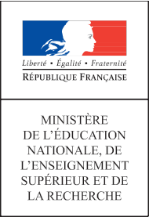 École :Prénom et nom de l’enfant : ne réussit pas encoreest en voie de réussiteréussit souventPoints forts et besoins à prendre en compte1. Mobiliser le langage dans toutes ses dimensions1. Mobiliser le langage dans toutes ses dimensions1. Mobiliser le langage dans toutes ses dimensions1. Mobiliser le langage dans toutes ses dimensionsLangage oral : communication, expressionCompréhension d’un message oral ou d’un texte lu par l’adulteDécouverte de l’écrit ; relations entre l’oral et l’écritGeste graphique, écritureMémorisation, restitution de textes (comptines, poèmes…)2. Agir, s’exprimer, comprendre à travers l’activité physique2. Agir, s’exprimer, comprendre à travers l’activité physique2. Agir, s’exprimer, comprendre à travers l’activité physique2. Agir, s’exprimer, comprendre à travers l’activité physiqueEngagement, aisance et inventivité dans les actions ou déplacements Coopération, interactions avec respect des rôles de chacun3. Agir, s’exprimer, comprendre à travers les activités artistiques3. Agir, s’exprimer, comprendre à travers les activités artistiques3. Agir, s’exprimer, comprendre à travers les activités artistiques3. Agir, s’exprimer, comprendre à travers les activités artistiquesEngagement dans les activités, réalisation de productions personnelles : dessin, compositions graphiques, compositions plastiquesEngagement dans les activités, réalisation de productions personnelles : voix, chants, pratiques rythmiques et corporelles4. Construire les premiers outils pour structurer sa pensée4. Construire les premiers outils pour structurer sa pensée4. Construire les premiers outils pour structurer sa pensée4. Construire les premiers outils pour structurer sa penséeUtilisation des nombres Première compréhension du nombrePetits problèmes de composition et de décomposition de nombres (ex : 3 c’est 2 et encore 1 ; 1 et encore 2)Tris, classements, rangements, algorithmes 5. Explorer le monde 5. Explorer le monde 5. Explorer le monde 5. Explorer le monde Temps : repérage, représentations, utilisation de mots de liaison (puis, pendant, avant, après,…)Espace : repérage, représentations, utilisation des termes de position (devant, derrière, loin, près,…)Premières connaissances sur le vivant (développement ; besoins…)Utilisation, fabrication et manipulation d’objets Compréhension de règles de sécurité et d’hygièneApprendre ensemble et vivre ensembleObservations réalisées par l’enseignant(e)Maintien de l’attention, persévérance dans une activitéPrise en compte de consignes collectivesParticipation aux activités, initiatives, coopérationPrise en compte des règles de la vie commune Visa de l’enseignante / de l’enseignant de la classeVisa de la directrice / du directeur de l’écoleVisa des parents ou du représentant légal de l’élèveDate : ………….Nom :  ….Signature Date : …………….Nom :  ….Signature et cachet de l’écolePris connaissance le : ………….Nom : ……….Signature 